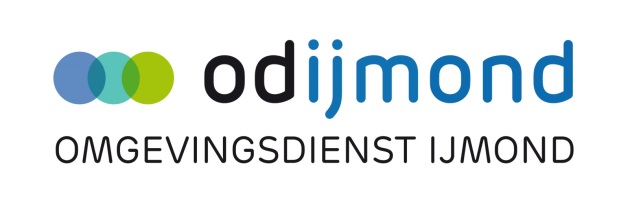 TOELICHTING OP HET MELDINGSFORMULIER WIJZIGING SANERINGSPLANMeldingsplichtAan de beschikking instemming saneringsplan en de instemming van de BUSmelding wordt onder andere de voorwaarde verbonden dat het optreden van wijzigingen, ook wel onvoorziene omstandigheden genoemd, onmiddellijk dient te worden gemeld bij het bevoegd gezag.Wijzigingen of onvoorziene omstandighedenEen wijziging of onvoorziene omstandigheid is een omstandigheid die op het moment van instemmen met het saneringsplan niet bekend was. Het is daarom wel mogelijk dat deze al voor aanvang van de feitelijke sanering bekend zijn. Een onvoorziene omstandigheid kan het verloop van de sanering beïnvloeden of kan tot gevolg hebben dat het saneringsresultaat verandert. Voorbeelden zijn het tijdens de sanering aantreffen van een tot dan toe onbekende verontreiniging, het vrijkomen van meer, minder of andere (afval)stromen, een veranderde civieltechnische situatie, het onverwachts aantreffen van asbest of een ondergrondse tank.Onmiddellijk meldenEen wijziging moet onmiddellijk worden gemeld op de in de volgende paragraaf beschreven wijze. Dit betekent dat de melding zo snel mogelijk moet worden gedaan nadat eventuele noodmaatregelen zijn genomen. De voorgenomen aanpak zal niet altijd direct bekend zijn. Dit is echter geen reden om niet onmiddellijk te melden. Op het meldingsformulier moet dit dan bij vraag 4 worden vermeld waarbij tevens wordt aangegeven wanneer de nadere gegevens uiterlijk worden verstrekt.Het doen van de meldingDe melding moet worden gedaan met het ingevulde meldingsformulier. Dit moet direct verzonden worden aan het bevoegd gezag. Wanneer de sanering plaatsvindt binnen ons werkgebied, zijn wij bevoegd gezag en stuurt u uw formulier aan info@odijmond.nl.Behandeling van de meldingWij zullen na ontvangst van de melding binnen één week beoordelen of de voorgenomen aanpak aansluit bij het goedgekeurde saneringsplan en de aan de beschikking verbonden voorwaarden. Wanneer dit het geval is bevestigen wij dit telefonisch aan betrokkene(n) waarna wij later ook schriftelijk bevestigen dat de zaak conform het goedgekeurde saneringsplan kan worden afgehandeld.De voorgenomen aanpak van een wijziging sluit aan bij het saneringsplan als aan alleonderstaande voorwaarden wordt voldaan:de voorgenomen aanpak heeft geen of beperkte gevolgen voor de wijze waarop de sanering zal worden uitgevoerd (bijvoorbeeld: er wordt nog een hotspot ontdekt, deze wordt net als de andere ontgraven)en de voorgenomen aanpak heeft geen of beperkte gevolgen voor de effecten die met de oorspronkelijke saneringsmaatregelen waren beoogd (de saneringsdoelstelling verandert niet. Ook ten aanzien van de onvoorzien aangetroffen verontreiniging kan deze doelstelling worden bereikt) en de voorgenomen aanpak  niet strijdig is met de aan de beschikking verbonden voorwaarden.Wanneer de voorgenomen aanpak ten aanzien van de wijziging niet aansluit bij het goedgekeurde saneringsplan, dan zullen wij na telefonische mededeling ook schriftelijk aan betrokkene(n) bevestigen dat een wijzigingsbeschikking vereist is. Hiervoor dient dan een nieuwe aanvraag te worden ingediend. Zodra de wijzigingsbeschikking verleend is én geldig is mogen de voorgenomen werkzaamheden worden uitgevoerd. Wanneer u van mening bent dat inderdaad aan de bovengenoemde voorwaarden wordt voldaan, dan kunt u op eigen risico de voorgenomen aanpak ten uitvoer brengen. U neemt hierbij dan het risico dat het bevoegd gezag tot het oordeel zal komen dat niet aan deze voorwaarden wordt voldaan en er voor de uitvoering van de voorgenomen aanpak toch een wijzigingsbeschikking nodig is. Dit kan bovendien tot gevolg hebben dat bestuurs- en/of strafrechtelijk wordt opgetreden.Uiteraard kunnen werkzaamheden in het kader van het saneringsplan, die geen betrekking hebben op de aanpak van de onvoorziene omstandigheid normaal worden uitgevoerd.